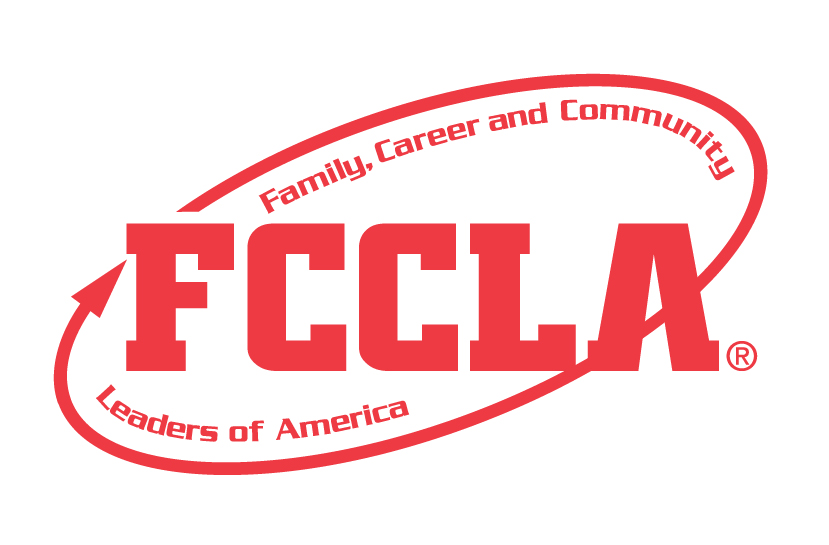 TIMEACTIVITYThursday, February 29, 20243:00 pm – 8:30 pmFCCLA Conference Registration3:00 pm – 4:00 pmOrientation for New Advisers4:00 pm – 9:00 pmSTAR Event Information5:30 pm – 6:00 pmState Project Check-In4:00 pm Orientation for LC & STAR Event Evaluators4:45 pm – 8:30 pmSTAR EVENTS9:00 – 10:30 pmOpening General SessionFriday, March 1, 20247:00 am – 6:00 pmFCCLA Conference Registration (STAR Event Information)8:00 am – 3:00 pm ProStart FCCLA InvitationalProStart ManagementBaking and Pastry Competition8:00 amOrientation for LC & STAR Event EvaluatorsSTAR EVENTS Morning Session8:45 am- 12:00 pm9:00 am – 3:00 pmPrize Wheel9:00 am – 3:00 pmExhibits9:00 am – 10:00 amState Project Check-In10:00 am – 10:45 amState Officer Candidate Speeches10:45 am – 12:00 pmState Officer Candidates Round Robin9:00 am – 11:45 am Youth Sessions12:30 pmOrientation for LC & STAR Event Evaluators1:00 pmSpecific Orientation for STAR Event Participants1:15 pm – 3:00 pmSTAR EVENTS Afternoon Session1:00 pm – 3:30 pmYouth Sessions4:00 pm – 5:30 pmSecond General Session5:45 pm – 7:00 pmAdviser Dinner7:15 pmState Project Line Up7:30 pm – 9:00 pmThird General Session/Business Meeting9:30pm – 11:00 pmStudent EntertainmentSaturday, March 2, 20249:00 am Check out of Hotel9:30 amSTAR Event Line-up10:00 am – 12:00 PMClosing General Session